ПОЛОЖЕНИЕоткрытого областного дистанционного конкурса детского творчества «Рождественская игрушка».1. Общие положения1.1. Настоящее Положение определяет порядок организации, проведения открытого областного дистанционного конкурса детского и юношеского творчества «Рождественская игрушка» (далее – Конкурс), сроки представления и основные требования к конкурсным работам, процедуру определения и награждения победителей.Конкурс проводится среди обучающихся общеобразовательных, дошкольных образовательных учреждений, детских домов, школ-интернатов, школ искусств, художественных школ, учреждений дополнительного образования детей, а также их воспитателей, учителей, педагогов, классных руководителей и родителей.Конкурсные работы могут быть выполнены детьми, взрослыми или совместно - детьми и взрослыми.1.2. В круг тем Конкурса входят – семейные ценности, новогодние и рождественские традиции, обычаи празднования нового года и каноны праздничного украшения в соответствии с тематикой праздника. 2. Цели и задачи Конкурса Основной целью Конкурса является развитие и поддержка детского художественного творчества на основе традиций и обычаев празднования зимних праздников – Рождества и Нового Года через творческую деятельность обучающихся при поддержке педагогов и семьи.Задачи:укрепление института семьи, создание положительного имиджа семьи;выявление талантливых семей и одаренных детей;стимулирование семейных творческих связей;сохранение и развитие преемственности семейных традиций празднования Нового года и Рождества;творческое и духовно-нравственное воспитание обучающихся;развитие и поддержка творческого потенциала обучающихся;стимулирование творческого поиска, творческая самореализация; популяризация традиционных семейных ценностей через художественное творчество.3. Организация и руководство Конкурса3.1. Учредители Конкурса:- Всемирный Русский Народный Собор г. Москва;- Союз писателей России г. Москва;- Муниципальное учреждение дополнительного образования «Центр «Олимпия» Дзержинского района Волгограда». 3.2. Организатор Конкурса – муниципальное учреждение дополнительного образования «Центр «Олимпия» Дзержинского района Волгограда».  3.3. Руководство Конкурсом осуществляет Оргкомитет, состав которого утверждается учредителями Конкурса (далее – Оргкомитет).3.4. Оргкомитет Конкурса:- осуществляет общее руководство подготовкой и проведением Конкурса;- формирует состав жюри;- определяет сроки проведения Конкурса.		Оргкомитет имеет право изменять порядок и условия проведения Конкурса в случае возникновения спорных ситуаций в целях защиты интересов участников. Оргкомитет рассматривает все спорные вопросы, возникающие по ходу Конкурса, и принимает по ним решения, которые становятся окончательными. 3.5. Жюри Конкурса формируется Оргкомитетом из числа ведущих специалистов в сфере культуры, искусства и образования Российской Федерации. Председатель жюри утверждается Оргкомитетом из числа членов жюри.Жюри:- оценивает представленные работы, определяет победителей и призеров конкурса;- имеет право присуждать не все места, присуждать специальные призы, утверждать номинации для награждения по итогам Конкурса;- имеет право не присуждать Гран-при. В спорных вопросах решение принимается председателем жюри. Решение жюри является окончательным и обжалованию не подлежит. Оценочные листы членов жюри конфиденциальны, демонстрации и выдаче не подлежат.3.6. Организаторы оставляют за собой право не допускать к Конкурсу работы, не соответствующие условиям.3.7. Контакты: 400094, г. Волгоград, ул. 51-й Гвардейской, д. 46, помещение IV, электронная почта: konkurs_centr@bk.ruПо вопросам участия в конкурсе обращаться к Павловой Наталье Владиславовне, педагогу-организатору, и Одиноковой Ольге Дмитриевне, заместителю директора по УВР; тел.: 8(8442) 91-57-18.4. Групповые и возрастные категории участников4.1. Групповые категории участников: индивидуальная работа работа, выполненная в малой группе (2-5 участников) 4.2. Возрастные категории участников:дошкольная (до 6 лет)младшая (7-10 лет)средняя (11-13 лет)смешанная 5. Номинации Конкурса5.1. Конкурс проходит по следующим номинациям: - Игрушка из природных материалов: принимаются фотографии рождественской игрушки на ёлку, выполненные из природных материалов (шишки, листья, каштаны, гербарий, камни, песок и т.д.);- Мягкая игрушка: принимаются фотографии рождественской игрушки на ёлку, выполненные из ткани, связанные игрушки как плоские, так и объёмные;- Бумажная игрушка: принимаются фотографии рождественской игрушки на ёлку, выполненные из бумаги, картона, фольги, как плоские, так и объёмные;- Оригинальная игрушка: принимаются фотографии рождественской игрушки на ёлку, выполненные из оригинальных материалов и в оригинальных техниках (солёное тесто, полимерная глина, выжигание по дереву, мыловарение, кондитерское дело, работы из пластилина, макраме и т.д.), а также игрушки, выполненные в смешанной технике.6. Организация и проведение Конкурса Прием заявок на конкурс: 15.12.2020 – 15.01.2021Работа жюри: 18.01.2021 – 23.01.2021Подведение итогов: 01.02.20216.2. Жюри Конкурса проводит экспертизу творческих работ по критериям: - соответствие тематике конкурса (до 5 баллов);- качество исполнения (до 10 баллов);- эстетика оформления (до 5 баллов);- оригинальность художественного замысла (до 5 баллов);- творческое начало и фантазия автора (до 5 баллов).7. Требования к конкурсным работам7.1. Для участия в конкурсе автор отправляет работу только электронным способом. Авторская работа предварительно сканируется (или фотографируется, если объёмная работа) и сохраняется в электронном формате с расширением jpg (не менее 300 DPI) или pdf. Отсканированные рисунки должны быть не менее 1000 КБ. Название файла — фамилия, имя автора, учебное заведение на русском языке (например: Иванов_Иван_МОУ_ДС_10).7.2. Участник может представить только одну работу в номинации.7.3. При создании творческих работ могут быть использованы любые материалы и техники.8. Организационные вопросы8.1. К участию в конкурсе допускаются индивидуальные участники и малые группы (2 – 5 человек), своевременно подавшие Заявку (Приложение 1) на участие, согласие на обработку персональных данных (Приложение 3) и выславшие чек об оплате организационного взноса.8.2. Заявка участника может быть оформлена двумя способами:1. Заполнение электронной формы заявки по ссылке: https://forms.gle/vP15fgdcYoPZ81jX8 (порядок работы с формой в приложении 2)2. Если нет возможности заполнить электронную заявку, прислать заявку на участие можно на адрес электронной почты konkurs_centr@bk.ru  8.3. Заполненную Заявку установленного образца (в электронном виде в Word, НЕ СКАНИРОВАТЬ, НЕ ФОТОГРАФИРОВАТЬ) и отсканированное согласие на обработку персональных данных следует прислать по электронной почте konkurs_centr@bk.ru. Заявки, не соответствующие требованиям, приниматься не будут. Ответственность за достоверность предоставляемых сведений несет лицо, направляющее Заявку. (Форма заявки в приложении 1)8.4. Организационный взнос.Размер организационного взноса за одного (1) участника составляет 100 рублей. Если в заявке указаны несколько участников (малая группа), то оплачивается каждый участник. Оплату одной заявки можно проводить одним чеком или несколькими. Предоставление чека об оплате организационного взноса является обязательным – без данного документа пакет документов не считается полным и не принимается на регистрацию в конкурсе. Чек об оплате можно прислать в виде фотографии, скана или скриншота (если оплата осуществлялась через онлайн приложения или сайты).Организационный взнос можно перечислить:   банковским переводом по реквизитам:Банковские реквизиты для оплаты оргвзроса:ИНН 3443113217КПП 344301001Отделение Волгоград, г. ВолгоградБИК 041806001Рас.счёт 40701810900003000001ОКТМО 18701000Отраслевой код 763.07.03.99.0.00.00550.131Обязательно указывать в строке ФИО ребёнка, конкурс и номинацию!После оплаты прислать отсканированный платежный документ вместе со всем пакетомдокументов на электронный адрес конкурса или приложить к заявке при заполнении электроннойформы.Взносы   участников   имеют   целевое   назначение:  прямые   расходы,   связанные   с   ведением оргдокументации, изготовлением Дипломов и Грамот и организацией работы  Жюри конкурса.При перечислении организационного взноса обязательно выбирать пункт «участие в мероприятии».9. Порядок, сроки подачи работ на конкурс9.1. Заявки в файле формата MicrosoftWord (файл *.doc) (Приложение 1), сканированное согласие на обработку персональных данных (Приложение 3) на электронный адрес: konkurs_centr@bk.ru.Прием заявок на конкурс: 15.12.2020 – 15.01.2021.В теме письма необходимо указать «Заявка Рождественская игрушка». Имя файла заявки – по фамилии автора.9.2. Оргкомитет оставляет за собой право использовать материалы конкурса в некоммерческих целях (размещение в Интернете, публикацию в печатных изданиях, представление на выставочных стендах со ссылкой на авторство). Участие в Конкурсе означает согласие с данными требованиями.10. Подведение итогов и награждение10.1. Жюри определяет победителей и призеров Конкурса в каждой номинации.10.2. В каждой номинации присуждаются звания «Лауреата» 1-й, 2-й, 3-й степени. Все участники Конкурса награждаются дипломами участника.10.3. Жюри имеет право присуждать Гран-при и специальные призы и дипломы за особые успехи участников Конкурса.По вопросам участия в Конкурсе обращаться к педагогу-организатору муниципального учреждения дополнительного образования «Центр «Олимпия» Дзержинского района Волгограда» Павловой Наталье Владиславовне, тел.:8(8442) 91-57-18Также по вопросам участия в конкурсе обращаться к Одиноковой Ольге Дмитриевне, заместителю директора  по УВР; тел.: 8(8442) 91-57-18.Приложение 1Заявкана участие в открытом областном дистанционном конкурседетского творчества «Рождественская игрушка»Все поля заявки обязательны к заполнению в полном объеме. Заявки, оформленные не полностью, приниматься не будут.Приложение 2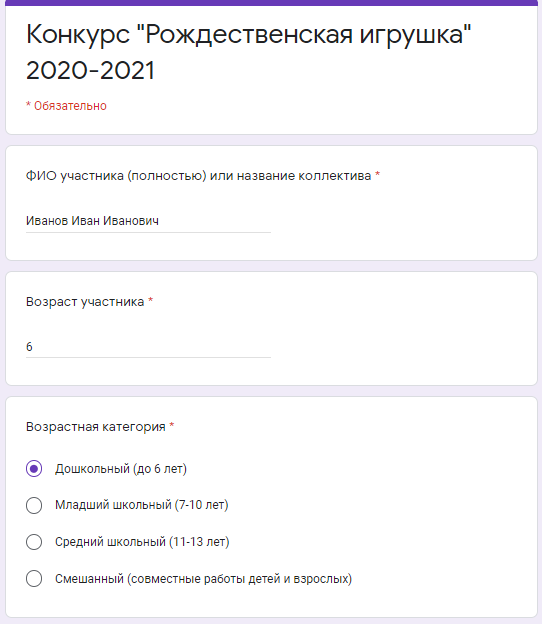 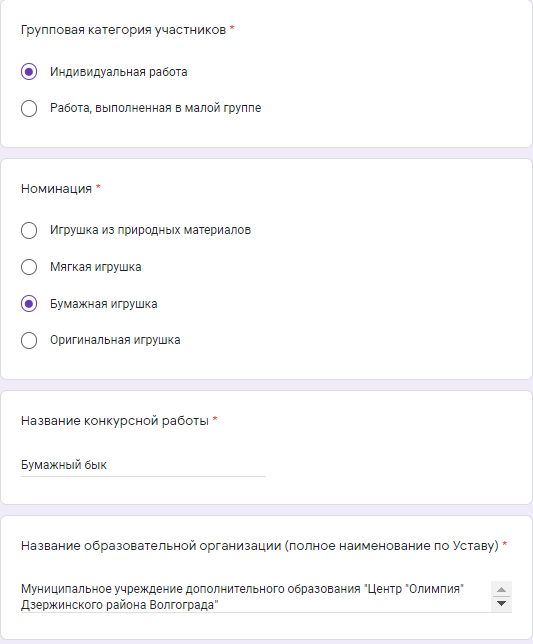 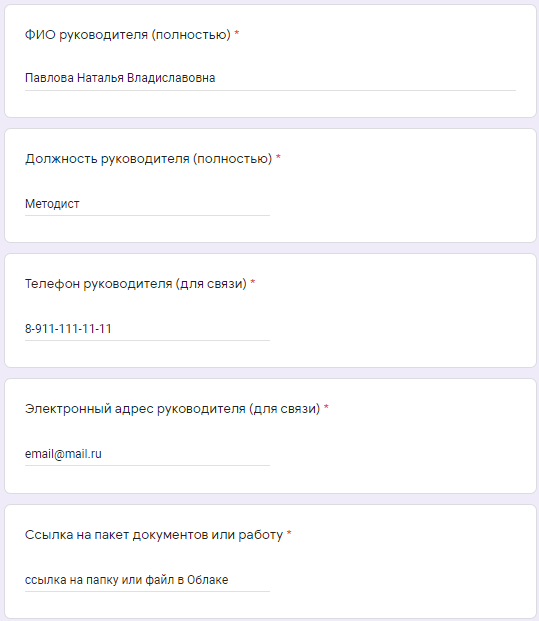 Приложение 3Согласие на обработку персональных данныхСОГЛАСИЕна размещение фотографий, видео или другой личной информации (фамилия, имя, отчество) ребенка на информационных стендах, выставках, сайтах и периодических изданиях открытого областного дистанционного конкурсадетского творчества «Рождественская игрушка»Я,______________________________________________________________________,
(Ф.И.О. родителя  или иного  законного представителя ребёнка)настоящим даю свое согласие на размещение фотографий, видео или другой личной информации моего ребёнка (фамилия, имя, отчество) ___________________________________________________________ на информационных стендах, выставках, сайтах и периодических изданиях открытого областного дистанционного конкурса детского творчества «Рождественская игрушка».__________________         _________________________________________ 
(личная подпись)                        (Ф.И.О.  родителя  или иного  законного представителя        ребёнка)«___» __________________20___г1.ФИО участника (полностью) или название коллектива2.Возраст участника, возрастная категория3.Номинация4.Форма участия (индивидуальная, малые формы)5.Название конкурсной работы6.Образовательная организация (полное наименование по Уставу)7.ФИО руководителя (полностью), должность  (полностью), контактный телефон (сотовый)